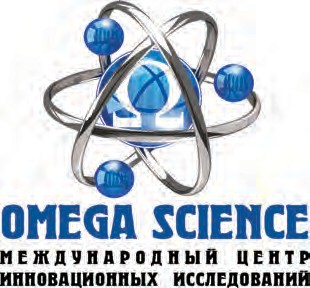 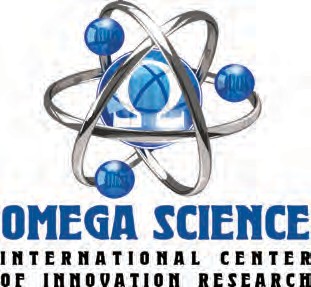 ИССЛЕДОВАНИЕ ПУТЕЙ СОВЕРШЕНСТВОВАНИЯНАУЧНО-ТЕХНИЧЕСКОГО ПОТЕНЦИАЛА ОБЩЕСТВАВ СТРАТЕГИЧЕСКОМ ПЕРИОДЕСборник статейМеждународной научно-практической конференции7 декабря 2020 г.МЦИИ ОМЕГА САЙНС | ICOIR OMEGA SCIENCEСаратов, 2020УДК 658.26Таймаров М. А.докт. техн. наук, профессор КГЭУ,г. Казань, РФЧикляев Е.Г.Старший  преподаватель КГЭУ,г. Казань, РФРАЗРАБОТКА ГИБРИДНЫХ ВЕТРОУСТАНОВОК ДЛЯ ВОДОРОДНОЙ ЭНЕРГЕТИКИАннотацияВ удаленных районах РФ непостоянство выработки электричества ветроустановками (ВЭУ) и солнечными элементами (СЭ) по погодным условиям и дефицит моторного топлива [1 - 11] устраняется разработанной в статье схемой применения водородной энергетики.Ключевые словаВетроустановка, водород, электроэнергия, получение, электролиз, вода.Используемые в РФ возобновляемые источники энергии в виде ветра и солнечного излучения имеют непостоянство по времени суток и сезону. При внепиковом режиме избыточная электроэнергия должна использоваться в щелочном электролизере 10 для получения из воды водорода и кислорода, компремируемых для хранения в газгольдерах 11,12 (рис.1). При отсутствии ветра и солнца из этих газгольдеров в топливные элементы 7 подаются водород и кислород для получения электроэнергии и зарядки батарей 5 и отпуска ее потребителям 14. Из газгольдеров 11 и 12 отпускается водород 15 и кислород 16 для двигателей, работающих на водородном топливе. Для ВЭУ с генерацией до 20 МВт применимы промышленные щелочные электролизеры воды и водородные топливные элементы как по потребляемой мощности, так и по производительности (табл.1 - 3)[1 - 11].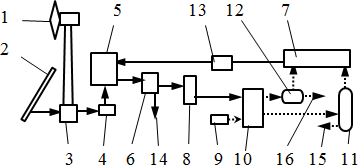 Рис.1.ВЭУ с топливными элементами: 1 - ветрогенератор, 2 - фотомодуль,3 - блок сопряжения, 4 - контроллер, 5 - аккумуляторы, 6 - инвертор,7 - топливные элементы, 8,9 - блоки электропитания и водоподготовки, 10 - электролизер,11,12 - водородный и кислородный газгольдеры, 13 - электропреобразователь,14,15,16 - электроэнергия, водород и кислород потребителям.Таблица 1. Показатели щелочных электролизеров воды.Таблица 2. Маркировка топливных элементов.Таблица 3.Производители топливных элементов и их мощность.Список использованной литературыAndrews J. Re - envisioning the role of hydrogen in a sustainable energy economy // International Journal of Hydrogen Energy. 2020, v. 37, № 2, р. 1184 - 1203.Gahleitner G. Hydrogen from renewable electricity // International Journal of Hydrogen Energy. 2018, v. 38. № 5, р. 2039 - 2061.Leadbetter J. Selection of battery technology to support grid - integrated renewable electricity// Journal of Power Sources. 2012, v. 216, №9, р. 376 - 386.Fathabadi H. Novel standalone hybrid solar / wind / fuel cell power generation system for remote areas // Solar Energy. 2017, v.146, р. 30 - 43.Takahashi T., Iwahara H. Solid - state ionics: Protonic conduction in perovskite - type oxide solid solution // Rev. Chem. Mineral. 2019, v.17, №4, р.243 - 253.Liang C. Conduction characteristics of the lithium iodide - aluminium oxide solid electrolytes// J. Electrochem.Soc. 2018, v.12, p.1289 - 1298.Levie R.The electrolysis of water // J. of El. Chem.doi:S0022 - 0728(99)00365 - 4.Gregory D.The Hydrogen Economy // Scientific American,2018,v. 28,р.13 - 21. 9.Emonts B. Reenergizing energy supply // J.Power Sources.2017,v.342,р.320 - 326.Anastasiadis A. Effect of fuel cell units in economic and environmental dispatch of a Microgrid // Int. J. of Hydrogen Energy. 2017,v.42, 5,р. 3479 - 3486.Elkebir O.Comparison of hydrogen embrittlement of stainless steels and nickel - base alloys// Int.J. of Hydrogen Energy.2018, v.27, №7. Таймаров М.А., Чикляев Е.Г., 2020.МаркаСЭУ - 40ФВ	-250МФВ	-500МПотребляемая мощность, МВт0,31,52,9Сила тока, А100075008000Напряжение на электролизер, В205184365Производительность по водороду, м3 / ч40250500Производительность по кислороду, м3 / ч20125250Рабочее давление, МПа10,010,01Рабочая температура, °С858895Расход электроэнергии на 1 м3 Н2, кВт×ч4,945,765,76ТипПринцип конструкции элементовPEMFCПротонобменная мембрана (Proton Exchange Membrane Fuel Cell)AFCЩелочной топливный элемент (Alkaline Fuel Cells)DMFCПрямого действия на метаноле (Direct Methanol Fuel Cell)PAFCНа ортофосфорной кислоте (Оrthophosphoric acid Fuel Cell)SOFCЭлемент на твердом окисле (Solid Oxide Fuel Cell)MCFCРасплавленный карбонат (Molten carbonate Fuel Cell)Производитель, странаМощность, МВтAnsaldo Fuel Cells, Италия0,5…5FuelCell Energy, США0,25…1GenCel, США0,04…0,1Ishikawajima - Harima Heavy Industries, Япония0,3…1MTU CFC Solutions, Германия0,2…3